GUÍA 5: CÓMO APROVECHAR LAS DISTINTAS FORMAS DE PAGOANEXO: APROVECHA NUEVAS OPCIONES DE PAGOExisten varias opciones en el mercado para el cobro a través de tarjetas de crédito y débito. En esta ocasión te traemos la opción de trabajar con la plataforma PayU, ya que es la plataforma con la mayor cobertura en métodos de pagos, no requieres de página web e incluye una modalidad de trabajo PayU Biz que permite hacer los cobros a través de un lector que se instalas a tu celular.Aquí te dejamos los pasos a seguir, en el caso que estés interesado, igualmente puedes seguir el tutorial del siguiente enlace:  PayU Colombia tutorial.En la tabla de abajo puedes ver que debe hacer cada una de las partes:Costos que debe asumir Comercio:Costo Estimado: 3.49% + $900 por transacción (aplica para tarjetas de crédito, débito y PSE).PasosImágenes Referencia1. Abre tu cuenta PayU sin costohttps://colombia.payu.com/abre-tu-cuenta/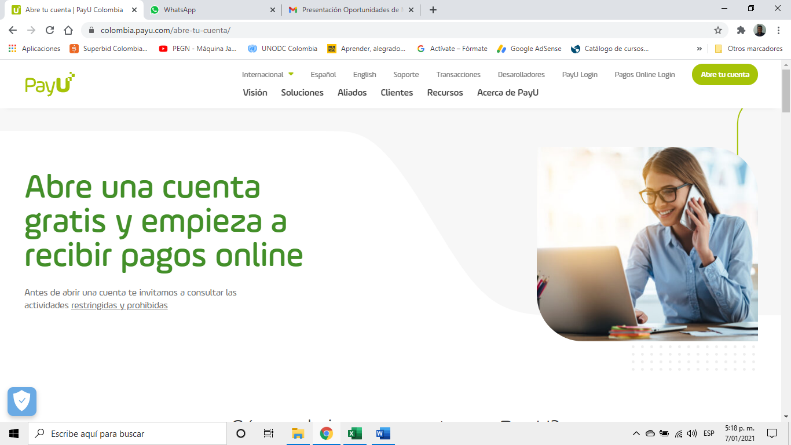 Registra tu información en tu cuenta personal o empresarial:NombreApellidoPaís y Teléfono de domicilioDocumentoActividad EconómicaSubactividad EconómicaCorreo Electrónico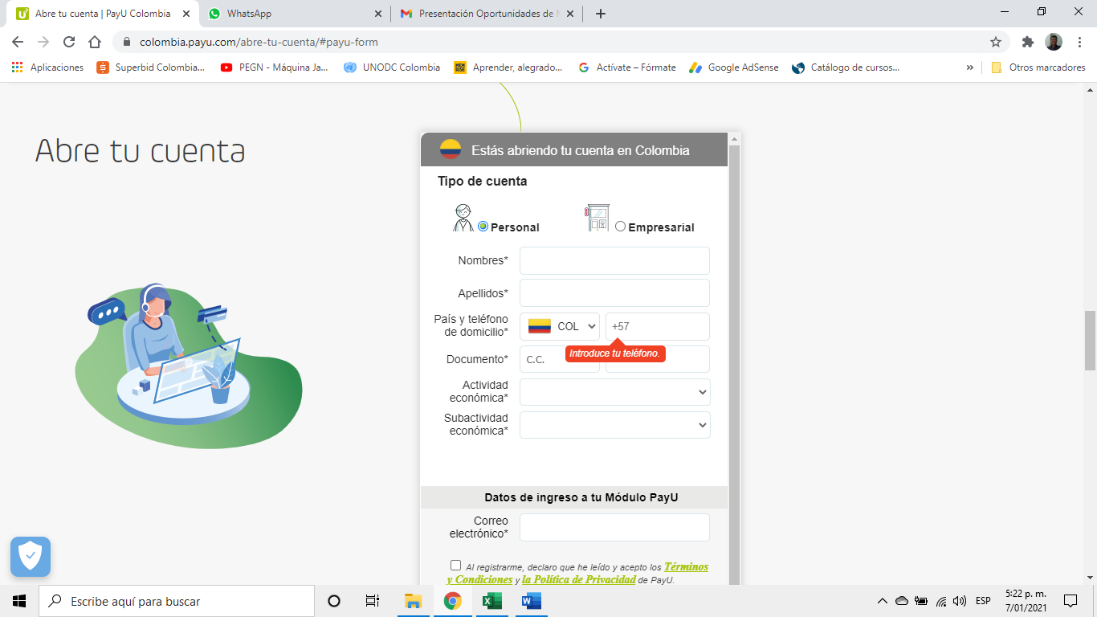 SolicitantePay UTe enviaran un correo electrónico para validación de su cuentaIngresa tu contraseña.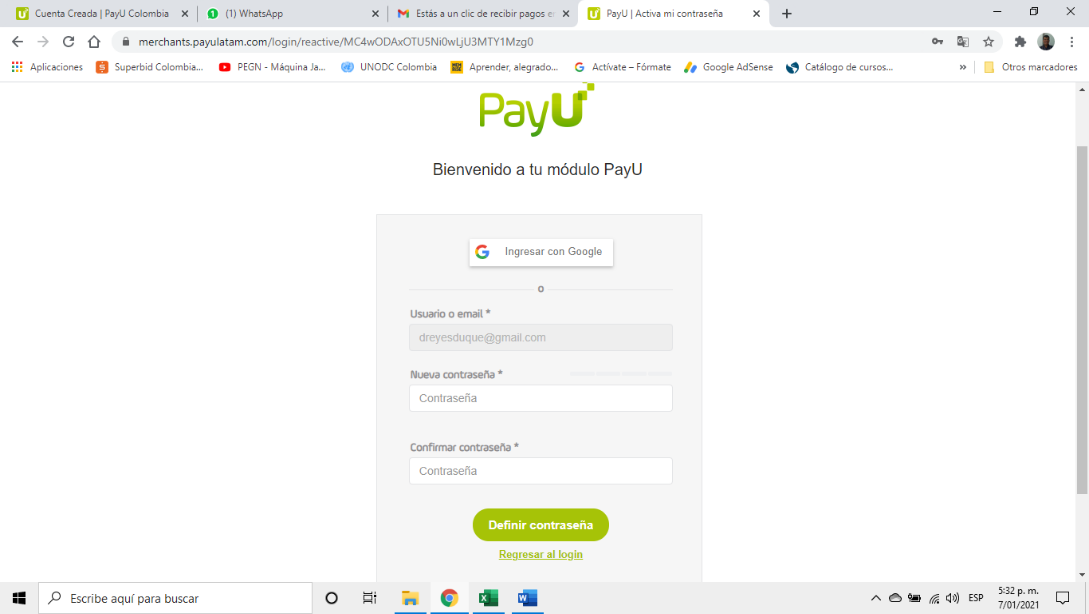 Ingresa tus datos bancarios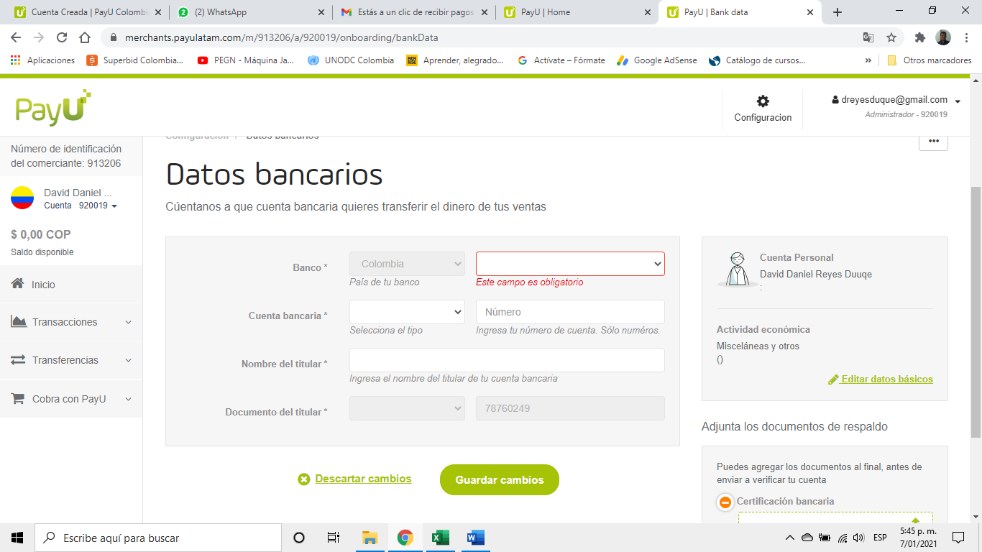 3. Ingresa al enlace https://merchants.payulatam.com/ e ingresa con tu cuentaExplora tu página de inicioPara generar un enlace de compra dirígete a Cobra con Pay UDiligencia la información correspondiente al producto y precioPuedes elegir la opción de domicilios para tu entregaSelecciona los medios de pagos de tu preferenciaGenera el Link o enlace que puedes compartir por Facebook, Whatsapp, SMS o puedes vincular en tu página web para habilitar la opción de pago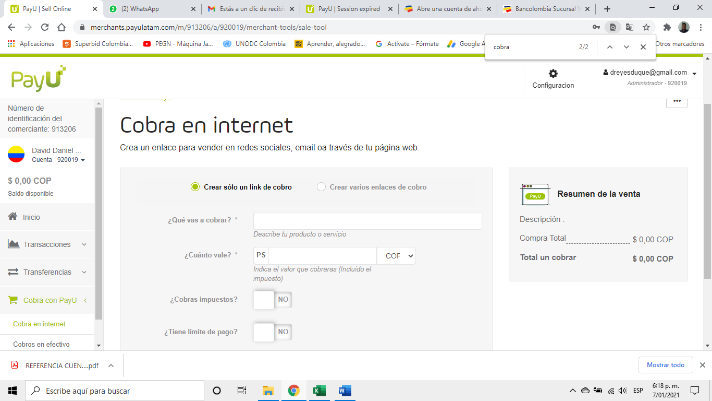 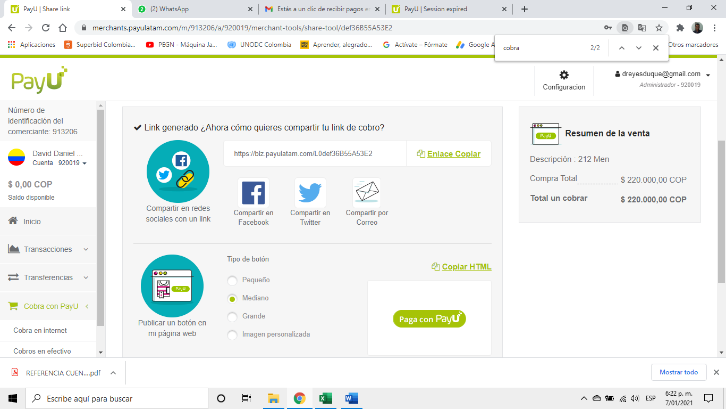 